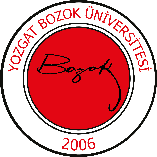             YOZGAT BOZOK ÜNİVERSİTESİ MÜHENDİSLİK MİMARLIK FAKÜLTESİ           İNŞAAT MÜHENDİSLİĞİ BÖLÜMÜ DERS ÖĞRETİM PLANI            YOZGAT BOZOK ÜNİVERSİTESİ MÜHENDİSLİK MİMARLIK FAKÜLTESİ           İNŞAAT MÜHENDİSLİĞİ BÖLÜMÜ DERS ÖĞRETİM PLANI            YOZGAT BOZOK ÜNİVERSİTESİ MÜHENDİSLİK MİMARLIK FAKÜLTESİ           İNŞAAT MÜHENDİSLİĞİ BÖLÜMÜ DERS ÖĞRETİM PLANI            YOZGAT BOZOK ÜNİVERSİTESİ MÜHENDİSLİK MİMARLIK FAKÜLTESİ           İNŞAAT MÜHENDİSLİĞİ BÖLÜMÜ DERS ÖĞRETİM PLANI            YOZGAT BOZOK ÜNİVERSİTESİ MÜHENDİSLİK MİMARLIK FAKÜLTESİ           İNŞAAT MÜHENDİSLİĞİ BÖLÜMÜ DERS ÖĞRETİM PLANI            YOZGAT BOZOK ÜNİVERSİTESİ MÜHENDİSLİK MİMARLIK FAKÜLTESİ           İNŞAAT MÜHENDİSLİĞİ BÖLÜMÜ DERS ÖĞRETİM PLANI            YOZGAT BOZOK ÜNİVERSİTESİ MÜHENDİSLİK MİMARLIK FAKÜLTESİ           İNŞAAT MÜHENDİSLİĞİ BÖLÜMÜ DERS ÖĞRETİM PLANI            YOZGAT BOZOK ÜNİVERSİTESİ MÜHENDİSLİK MİMARLIK FAKÜLTESİ           İNŞAAT MÜHENDİSLİĞİ BÖLÜMÜ DERS ÖĞRETİM PLANI            YOZGAT BOZOK ÜNİVERSİTESİ MÜHENDİSLİK MİMARLIK FAKÜLTESİ           İNŞAAT MÜHENDİSLİĞİ BÖLÜMÜ DERS ÖĞRETİM PLANI            YOZGAT BOZOK ÜNİVERSİTESİ MÜHENDİSLİK MİMARLIK FAKÜLTESİ           İNŞAAT MÜHENDİSLİĞİ BÖLÜMÜ DERS ÖĞRETİM PLANI            YOZGAT BOZOK ÜNİVERSİTESİ MÜHENDİSLİK MİMARLIK FAKÜLTESİ           İNŞAAT MÜHENDİSLİĞİ BÖLÜMÜ DERS ÖĞRETİM PLANI            YOZGAT BOZOK ÜNİVERSİTESİ MÜHENDİSLİK MİMARLIK FAKÜLTESİ           İNŞAAT MÜHENDİSLİĞİ BÖLÜMÜ DERS ÖĞRETİM PLANI            YOZGAT BOZOK ÜNİVERSİTESİ MÜHENDİSLİK MİMARLIK FAKÜLTESİ           İNŞAAT MÜHENDİSLİĞİ BÖLÜMÜ DERS ÖĞRETİM PLANI            YOZGAT BOZOK ÜNİVERSİTESİ MÜHENDİSLİK MİMARLIK FAKÜLTESİ           İNŞAAT MÜHENDİSLİĞİ BÖLÜMÜ DERS ÖĞRETİM PLANI            YOZGAT BOZOK ÜNİVERSİTESİ MÜHENDİSLİK MİMARLIK FAKÜLTESİ           İNŞAAT MÜHENDİSLİĞİ BÖLÜMÜ DERS ÖĞRETİM PLANI            YOZGAT BOZOK ÜNİVERSİTESİ MÜHENDİSLİK MİMARLIK FAKÜLTESİ           İNŞAAT MÜHENDİSLİĞİ BÖLÜMÜ DERS ÖĞRETİM PLANIDersin KoduDersin KoduDersin AdıYarıyılYarıyılDersin Türü (Z/S)Dersin Türü (Z/S)Dersin Türü (Z/S)T+U+L(Saat/Hafta)T+U+L(Saat/Hafta)KrediKrediKrediAKTSEğitim DiliEğitim DiliINS728INS728Beton YollarGüz/BaharGüz/BaharSSS3+03+03334TürkçeTürkçeDERS BİLGİLERİDERS BİLGİLERİDERS BİLGİLERİDERS BİLGİLERİDERS BİLGİLERİDERS BİLGİLERİDERS BİLGİLERİDERS BİLGİLERİDERS BİLGİLERİDERS BİLGİLERİDERS BİLGİLERİDERS BİLGİLERİDERS BİLGİLERİDERS BİLGİLERİDERS BİLGİLERİDERS BİLGİLERİDersin Katalog Tanımı (İçeriği)Dersin Katalog Tanımı (İçeriği)Dersin Katalog Tanımı (İçeriği)Dersin Katalog Tanımı (İçeriği)Beton yolların tanıtılması. Türkiye’de beton yol konusunda yapılan çalışmalar. Beton yolların yüzey özellikleri. Beton yollarda kullanılan malzemeler ve özellikleri. Betonun fiziksel özellikleri ve taze beton deneyleri. Yol betonu karışım hesabı. Beton yolların tasarım ilkeleri. Rijit üstyapı elemanları. Beton yol yapım tekniğinde gelişmeler ve yenilikler. Beton yolun yapımı. Beton yol hasarları, bakım ve onarım Beton yolların tanıtılması. Türkiye’de beton yol konusunda yapılan çalışmalar. Beton yolların yüzey özellikleri. Beton yollarda kullanılan malzemeler ve özellikleri. Betonun fiziksel özellikleri ve taze beton deneyleri. Yol betonu karışım hesabı. Beton yolların tasarım ilkeleri. Rijit üstyapı elemanları. Beton yol yapım tekniğinde gelişmeler ve yenilikler. Beton yolun yapımı. Beton yol hasarları, bakım ve onarım Beton yolların tanıtılması. Türkiye’de beton yol konusunda yapılan çalışmalar. Beton yolların yüzey özellikleri. Beton yollarda kullanılan malzemeler ve özellikleri. Betonun fiziksel özellikleri ve taze beton deneyleri. Yol betonu karışım hesabı. Beton yolların tasarım ilkeleri. Rijit üstyapı elemanları. Beton yol yapım tekniğinde gelişmeler ve yenilikler. Beton yolun yapımı. Beton yol hasarları, bakım ve onarım Beton yolların tanıtılması. Türkiye’de beton yol konusunda yapılan çalışmalar. Beton yolların yüzey özellikleri. Beton yollarda kullanılan malzemeler ve özellikleri. Betonun fiziksel özellikleri ve taze beton deneyleri. Yol betonu karışım hesabı. Beton yolların tasarım ilkeleri. Rijit üstyapı elemanları. Beton yol yapım tekniğinde gelişmeler ve yenilikler. Beton yolun yapımı. Beton yol hasarları, bakım ve onarım Beton yolların tanıtılması. Türkiye’de beton yol konusunda yapılan çalışmalar. Beton yolların yüzey özellikleri. Beton yollarda kullanılan malzemeler ve özellikleri. Betonun fiziksel özellikleri ve taze beton deneyleri. Yol betonu karışım hesabı. Beton yolların tasarım ilkeleri. Rijit üstyapı elemanları. Beton yol yapım tekniğinde gelişmeler ve yenilikler. Beton yolun yapımı. Beton yol hasarları, bakım ve onarım Beton yolların tanıtılması. Türkiye’de beton yol konusunda yapılan çalışmalar. Beton yolların yüzey özellikleri. Beton yollarda kullanılan malzemeler ve özellikleri. Betonun fiziksel özellikleri ve taze beton deneyleri. Yol betonu karışım hesabı. Beton yolların tasarım ilkeleri. Rijit üstyapı elemanları. Beton yol yapım tekniğinde gelişmeler ve yenilikler. Beton yolun yapımı. Beton yol hasarları, bakım ve onarım Beton yolların tanıtılması. Türkiye’de beton yol konusunda yapılan çalışmalar. Beton yolların yüzey özellikleri. Beton yollarda kullanılan malzemeler ve özellikleri. Betonun fiziksel özellikleri ve taze beton deneyleri. Yol betonu karışım hesabı. Beton yolların tasarım ilkeleri. Rijit üstyapı elemanları. Beton yol yapım tekniğinde gelişmeler ve yenilikler. Beton yolun yapımı. Beton yol hasarları, bakım ve onarım Beton yolların tanıtılması. Türkiye’de beton yol konusunda yapılan çalışmalar. Beton yolların yüzey özellikleri. Beton yollarda kullanılan malzemeler ve özellikleri. Betonun fiziksel özellikleri ve taze beton deneyleri. Yol betonu karışım hesabı. Beton yolların tasarım ilkeleri. Rijit üstyapı elemanları. Beton yol yapım tekniğinde gelişmeler ve yenilikler. Beton yolun yapımı. Beton yol hasarları, bakım ve onarım Beton yolların tanıtılması. Türkiye’de beton yol konusunda yapılan çalışmalar. Beton yolların yüzey özellikleri. Beton yollarda kullanılan malzemeler ve özellikleri. Betonun fiziksel özellikleri ve taze beton deneyleri. Yol betonu karışım hesabı. Beton yolların tasarım ilkeleri. Rijit üstyapı elemanları. Beton yol yapım tekniğinde gelişmeler ve yenilikler. Beton yolun yapımı. Beton yol hasarları, bakım ve onarım Beton yolların tanıtılması. Türkiye’de beton yol konusunda yapılan çalışmalar. Beton yolların yüzey özellikleri. Beton yollarda kullanılan malzemeler ve özellikleri. Betonun fiziksel özellikleri ve taze beton deneyleri. Yol betonu karışım hesabı. Beton yolların tasarım ilkeleri. Rijit üstyapı elemanları. Beton yol yapım tekniğinde gelişmeler ve yenilikler. Beton yolun yapımı. Beton yol hasarları, bakım ve onarım Beton yolların tanıtılması. Türkiye’de beton yol konusunda yapılan çalışmalar. Beton yolların yüzey özellikleri. Beton yollarda kullanılan malzemeler ve özellikleri. Betonun fiziksel özellikleri ve taze beton deneyleri. Yol betonu karışım hesabı. Beton yolların tasarım ilkeleri. Rijit üstyapı elemanları. Beton yol yapım tekniğinde gelişmeler ve yenilikler. Beton yolun yapımı. Beton yol hasarları, bakım ve onarım Beton yolların tanıtılması. Türkiye’de beton yol konusunda yapılan çalışmalar. Beton yolların yüzey özellikleri. Beton yollarda kullanılan malzemeler ve özellikleri. Betonun fiziksel özellikleri ve taze beton deneyleri. Yol betonu karışım hesabı. Beton yolların tasarım ilkeleri. Rijit üstyapı elemanları. Beton yol yapım tekniğinde gelişmeler ve yenilikler. Beton yolun yapımı. Beton yol hasarları, bakım ve onarım Dersin AmacıDersin AmacıDersin AmacıDersin AmacıBeton yolların tasarımı ilkelerini öğrenmekBeton yolların tasarımı ilkelerini öğrenmekBeton yolların tasarımı ilkelerini öğrenmekBeton yolların tasarımı ilkelerini öğrenmekBeton yolların tasarımı ilkelerini öğrenmekBeton yolların tasarımı ilkelerini öğrenmekBeton yolların tasarımı ilkelerini öğrenmekBeton yolların tasarımı ilkelerini öğrenmekBeton yolların tasarımı ilkelerini öğrenmekBeton yolların tasarımı ilkelerini öğrenmekBeton yolların tasarımı ilkelerini öğrenmekBeton yolların tasarımı ilkelerini öğrenmekDersin SeviyesiDersin SeviyesiDersin SeviyesiDersin SeviyesiLisansLisansLisansLisansLisansLisansLisansLisansLisansLisansLisansLisansDersin Öğretim DiliDersin Öğretim DiliDersin Öğretim DiliDersin Öğretim DiliTürkçeTürkçeTürkçeTürkçeTürkçeTürkçeTürkçeTürkçeTürkçeTürkçeTürkçeTürkçeÖğretim YöntemiÖğretim YöntemiÖğretim YöntemiÖğretim Yöntemi( X ) Örgün       (   ) Uzaktan   (  ) Karma/Hibrit( X ) Örgün       (   ) Uzaktan   (  ) Karma/Hibrit( X ) Örgün       (   ) Uzaktan   (  ) Karma/Hibrit( X ) Örgün       (   ) Uzaktan   (  ) Karma/Hibrit( X ) Örgün       (   ) Uzaktan   (  ) Karma/Hibrit( X ) Örgün       (   ) Uzaktan   (  ) Karma/Hibrit( X ) Örgün       (   ) Uzaktan   (  ) Karma/Hibrit( X ) Örgün       (   ) Uzaktan   (  ) Karma/Hibrit( X ) Örgün       (   ) Uzaktan   (  ) Karma/Hibrit( X ) Örgün       (   ) Uzaktan   (  ) Karma/Hibrit( X ) Örgün       (   ) Uzaktan   (  ) Karma/Hibrit( X ) Örgün       (   ) Uzaktan   (  ) Karma/HibritDersi Yürüten Öğretim ElemanlarıDersi Yürüten Öğretim ElemanlarıDersi Yürüten Öğretim ElemanlarıDersi Yürüten Öğretim ElemanlarıProf. Dr. Fuat KÖKSALProf. Dr. Fuat KÖKSALProf. Dr. Fuat KÖKSALProf. Dr. Fuat KÖKSALProf. Dr. Fuat KÖKSALProf. Dr. Fuat KÖKSALProf. Dr. Fuat KÖKSALProf. Dr. Fuat KÖKSALProf. Dr. Fuat KÖKSALProf. Dr. Fuat KÖKSALProf. Dr. Fuat KÖKSALProf. Dr. Fuat KÖKSALDersin Ön Koşulu Ders(ler)iDersin Ön Koşulu Ders(ler)iDersin Ön Koşulu Ders(ler)iDersin Ön Koşulu Ders(ler)i------------Dersin Öğrenme ÇıktılarıDersin Öğrenme ÇıktılarıDersin Öğrenme ÇıktılarıDersin Öğrenme ÇıktılarıYol beton malzemeleri öğrenir.Beton yol karışımı hakkında bilgi edinir.Beton yolların özelliklerini öğrenir.Beton yol asarım ilkelerini öğrenir.Yol beton malzemeleri öğrenir.Beton yol karışımı hakkında bilgi edinir.Beton yolların özelliklerini öğrenir.Beton yol asarım ilkelerini öğrenir.Yol beton malzemeleri öğrenir.Beton yol karışımı hakkında bilgi edinir.Beton yolların özelliklerini öğrenir.Beton yol asarım ilkelerini öğrenir.Yol beton malzemeleri öğrenir.Beton yol karışımı hakkında bilgi edinir.Beton yolların özelliklerini öğrenir.Beton yol asarım ilkelerini öğrenir.Yol beton malzemeleri öğrenir.Beton yol karışımı hakkında bilgi edinir.Beton yolların özelliklerini öğrenir.Beton yol asarım ilkelerini öğrenir.Yol beton malzemeleri öğrenir.Beton yol karışımı hakkında bilgi edinir.Beton yolların özelliklerini öğrenir.Beton yol asarım ilkelerini öğrenir.Yol beton malzemeleri öğrenir.Beton yol karışımı hakkında bilgi edinir.Beton yolların özelliklerini öğrenir.Beton yol asarım ilkelerini öğrenir.Yol beton malzemeleri öğrenir.Beton yol karışımı hakkında bilgi edinir.Beton yolların özelliklerini öğrenir.Beton yol asarım ilkelerini öğrenir.Yol beton malzemeleri öğrenir.Beton yol karışımı hakkında bilgi edinir.Beton yolların özelliklerini öğrenir.Beton yol asarım ilkelerini öğrenir.Yol beton malzemeleri öğrenir.Beton yol karışımı hakkında bilgi edinir.Beton yolların özelliklerini öğrenir.Beton yol asarım ilkelerini öğrenir.Yol beton malzemeleri öğrenir.Beton yol karışımı hakkında bilgi edinir.Beton yolların özelliklerini öğrenir.Beton yol asarım ilkelerini öğrenir.Yol beton malzemeleri öğrenir.Beton yol karışımı hakkında bilgi edinir.Beton yolların özelliklerini öğrenir.Beton yol asarım ilkelerini öğrenir.DERS İÇERİĞİDERS İÇERİĞİDERS İÇERİĞİDERS İÇERİĞİDERS İÇERİĞİDERS İÇERİĞİDERS İÇERİĞİDERS İÇERİĞİDERS İÇERİĞİDERS İÇERİĞİDERS İÇERİĞİDERS İÇERİĞİDERS İÇERİĞİDERS İÇERİĞİDERS İÇERİĞİHaftaTeoriTeoriTeoriTeoriTeoriTeoriUygulama/LaboratuvarUygulama/LaboratuvarUygulama/LaboratuvarUygulama/LaboratuvarUygulama/LaboratuvarUygulama/LaboratuvarUygulama/LaboratuvarUygulama/LaboratuvarUygulama/Laboratuvar1Beton yolların tanıtılması.Beton yolların tanıtılması.Beton yolların tanıtılması.Beton yolların tanıtılması.Beton yolların tanıtılması.Beton yolların tanıtılması.2Türkiyede beton yol konusunda yapılan çalışmalarTürkiyede beton yol konusunda yapılan çalışmalarTürkiyede beton yol konusunda yapılan çalışmalarTürkiyede beton yol konusunda yapılan çalışmalarTürkiyede beton yol konusunda yapılan çalışmalarTürkiyede beton yol konusunda yapılan çalışmalar3Beton yolların yüzey özellikleri.Beton yolların yüzey özellikleri.Beton yolların yüzey özellikleri.Beton yolların yüzey özellikleri.Beton yolların yüzey özellikleri.Beton yolların yüzey özellikleri.4Beton yollarda kullanılan malzemeler ve özellikleri.Beton yollarda kullanılan malzemeler ve özellikleri.Beton yollarda kullanılan malzemeler ve özellikleri.Beton yollarda kullanılan malzemeler ve özellikleri.Beton yollarda kullanılan malzemeler ve özellikleri.Beton yollarda kullanılan malzemeler ve özellikleri.5Beton yollarda kullanılan malzemeler ve özellikleri.Beton yollarda kullanılan malzemeler ve özellikleri.Beton yollarda kullanılan malzemeler ve özellikleri.Beton yollarda kullanılan malzemeler ve özellikleri.Beton yollarda kullanılan malzemeler ve özellikleri.Beton yollarda kullanılan malzemeler ve özellikleri.6Betonun fiziksel özellikleri ve taze beton deneyleri.Betonun fiziksel özellikleri ve taze beton deneyleri.Betonun fiziksel özellikleri ve taze beton deneyleri.Betonun fiziksel özellikleri ve taze beton deneyleri.Betonun fiziksel özellikleri ve taze beton deneyleri.Betonun fiziksel özellikleri ve taze beton deneyleri.7Betonun fiziksel özellikleri ve taze beton deneyleri.Betonun fiziksel özellikleri ve taze beton deneyleri.Betonun fiziksel özellikleri ve taze beton deneyleri.Betonun fiziksel özellikleri ve taze beton deneyleri.Betonun fiziksel özellikleri ve taze beton deneyleri.Betonun fiziksel özellikleri ve taze beton deneyleri.8Yol betonu karışım hesabıYol betonu karışım hesabıYol betonu karışım hesabıYol betonu karışım hesabıYol betonu karışım hesabıYol betonu karışım hesabı9Yol betonu karışım hesabıYol betonu karışım hesabıYol betonu karışım hesabıYol betonu karışım hesabıYol betonu karışım hesabıYol betonu karışım hesabı10Beton yolların tasarım ilkeleri.Beton yolların tasarım ilkeleri.Beton yolların tasarım ilkeleri.Beton yolların tasarım ilkeleri.Beton yolların tasarım ilkeleri.Beton yolların tasarım ilkeleri.11Beton yolların tasarım ilkeleri.Beton yolların tasarım ilkeleri.Beton yolların tasarım ilkeleri.Beton yolların tasarım ilkeleri.Beton yolların tasarım ilkeleri.Beton yolların tasarım ilkeleri.12Rijit üstyapı elemanları.Rijit üstyapı elemanları.Rijit üstyapı elemanları.Rijit üstyapı elemanları.Rijit üstyapı elemanları.Rijit üstyapı elemanları.13Beton yol yapım tekniğinde gelişmeler ve yenilikler.Beton yol yapım tekniğinde gelişmeler ve yenilikler.Beton yol yapım tekniğinde gelişmeler ve yenilikler.Beton yol yapım tekniğinde gelişmeler ve yenilikler.Beton yol yapım tekniğinde gelişmeler ve yenilikler.Beton yol yapım tekniğinde gelişmeler ve yenilikler.14Beton yolun yapımı. Beton yol hasarları, bakım ve onarım.Beton yolun yapımı. Beton yol hasarları, bakım ve onarım.Beton yolun yapımı. Beton yol hasarları, bakım ve onarım.Beton yolun yapımı. Beton yol hasarları, bakım ve onarım.Beton yolun yapımı. Beton yol hasarları, bakım ve onarım.Beton yolun yapımı. Beton yol hasarları, bakım ve onarım.15Final SınavıFinal SınavıFinal SınavıFinal SınavıFinal SınavıFinal SınavıFinal SınavıFinal SınavıFinal SınavıFinal SınavıFinal SınavıFinal SınavıFinal SınavıFinal SınavıFinal SınavıDersin Öğrenme KaynaklarıBeton Yollar (Rijit Yol Üstyapıları). Emine Ağar, İlhan Sütaş, Güven Öztaş Modelıng of Asphalt Concrete. Kim Y. RichardAn Introduction to Asphalt Concrete Pavement (Street and Highway Engineering). J. Paul Guyer Dersin Öğrenme KaynaklarıBeton Yollar (Rijit Yol Üstyapıları). Emine Ağar, İlhan Sütaş, Güven Öztaş Modelıng of Asphalt Concrete. Kim Y. RichardAn Introduction to Asphalt Concrete Pavement (Street and Highway Engineering). J. Paul Guyer Dersin Öğrenme KaynaklarıBeton Yollar (Rijit Yol Üstyapıları). Emine Ağar, İlhan Sütaş, Güven Öztaş Modelıng of Asphalt Concrete. Kim Y. RichardAn Introduction to Asphalt Concrete Pavement (Street and Highway Engineering). J. Paul Guyer Dersin Öğrenme KaynaklarıBeton Yollar (Rijit Yol Üstyapıları). Emine Ağar, İlhan Sütaş, Güven Öztaş Modelıng of Asphalt Concrete. Kim Y. RichardAn Introduction to Asphalt Concrete Pavement (Street and Highway Engineering). J. Paul Guyer Dersin Öğrenme KaynaklarıBeton Yollar (Rijit Yol Üstyapıları). Emine Ağar, İlhan Sütaş, Güven Öztaş Modelıng of Asphalt Concrete. Kim Y. RichardAn Introduction to Asphalt Concrete Pavement (Street and Highway Engineering). J. Paul Guyer Dersin Öğrenme KaynaklarıBeton Yollar (Rijit Yol Üstyapıları). Emine Ağar, İlhan Sütaş, Güven Öztaş Modelıng of Asphalt Concrete. Kim Y. RichardAn Introduction to Asphalt Concrete Pavement (Street and Highway Engineering). J. Paul Guyer Dersin Öğrenme KaynaklarıBeton Yollar (Rijit Yol Üstyapıları). Emine Ağar, İlhan Sütaş, Güven Öztaş Modelıng of Asphalt Concrete. Kim Y. RichardAn Introduction to Asphalt Concrete Pavement (Street and Highway Engineering). J. Paul Guyer Dersin Öğrenme KaynaklarıBeton Yollar (Rijit Yol Üstyapıları). Emine Ağar, İlhan Sütaş, Güven Öztaş Modelıng of Asphalt Concrete. Kim Y. RichardAn Introduction to Asphalt Concrete Pavement (Street and Highway Engineering). J. Paul Guyer Dersin Öğrenme KaynaklarıBeton Yollar (Rijit Yol Üstyapıları). Emine Ağar, İlhan Sütaş, Güven Öztaş Modelıng of Asphalt Concrete. Kim Y. RichardAn Introduction to Asphalt Concrete Pavement (Street and Highway Engineering). J. Paul Guyer Dersin Öğrenme KaynaklarıBeton Yollar (Rijit Yol Üstyapıları). Emine Ağar, İlhan Sütaş, Güven Öztaş Modelıng of Asphalt Concrete. Kim Y. RichardAn Introduction to Asphalt Concrete Pavement (Street and Highway Engineering). J. Paul Guyer Dersin Öğrenme KaynaklarıBeton Yollar (Rijit Yol Üstyapıları). Emine Ağar, İlhan Sütaş, Güven Öztaş Modelıng of Asphalt Concrete. Kim Y. RichardAn Introduction to Asphalt Concrete Pavement (Street and Highway Engineering). J. Paul Guyer Dersin Öğrenme KaynaklarıBeton Yollar (Rijit Yol Üstyapıları). Emine Ağar, İlhan Sütaş, Güven Öztaş Modelıng of Asphalt Concrete. Kim Y. RichardAn Introduction to Asphalt Concrete Pavement (Street and Highway Engineering). J. Paul Guyer Dersin Öğrenme KaynaklarıBeton Yollar (Rijit Yol Üstyapıları). Emine Ağar, İlhan Sütaş, Güven Öztaş Modelıng of Asphalt Concrete. Kim Y. RichardAn Introduction to Asphalt Concrete Pavement (Street and Highway Engineering). J. Paul Guyer Dersin Öğrenme KaynaklarıBeton Yollar (Rijit Yol Üstyapıları). Emine Ağar, İlhan Sütaş, Güven Öztaş Modelıng of Asphalt Concrete. Kim Y. RichardAn Introduction to Asphalt Concrete Pavement (Street and Highway Engineering). J. Paul Guyer Dersin Öğrenme KaynaklarıBeton Yollar (Rijit Yol Üstyapıları). Emine Ağar, İlhan Sütaş, Güven Öztaş Modelıng of Asphalt Concrete. Kim Y. RichardAn Introduction to Asphalt Concrete Pavement (Street and Highway Engineering). J. Paul Guyer Dersin Öğrenme KaynaklarıBeton Yollar (Rijit Yol Üstyapıları). Emine Ağar, İlhan Sütaş, Güven Öztaş Modelıng of Asphalt Concrete. Kim Y. RichardAn Introduction to Asphalt Concrete Pavement (Street and Highway Engineering). J. Paul Guyer DEĞERLENDİRME ÖLÇÜTLERİDEĞERLENDİRME ÖLÇÜTLERİDEĞERLENDİRME ÖLÇÜTLERİDEĞERLENDİRME ÖLÇÜTLERİDEĞERLENDİRME ÖLÇÜTLERİDEĞERLENDİRME ÖLÇÜTLERİDEĞERLENDİRME ÖLÇÜTLERİDEĞERLENDİRME ÖLÇÜTLERİDEĞERLENDİRME ÖLÇÜTLERİDEĞERLENDİRME ÖLÇÜTLERİDEĞERLENDİRME ÖLÇÜTLERİDEĞERLENDİRME ÖLÇÜTLERİDEĞERLENDİRME ÖLÇÜTLERİDEĞERLENDİRME ÖLÇÜTLERİDEĞERLENDİRME ÖLÇÜTLERİDEĞERLENDİRME ÖLÇÜTLERİDönem İçi Çalışma EtkinlikleriDönem İçi Çalışma EtkinlikleriDönem İçi Çalışma EtkinlikleriDönem İçi Çalışma EtkinlikleriDönem İçi Çalışma EtkinlikleriDönem İçi Çalışma EtkinlikleriSayısıSayısıSayısıSayısıSayısıKatkısıKatkısıKatkısıKatkısıKatkısıÖdevÖdevÖdevÖdevÖdevÖdev22222%35%35%35%35%35UygulamaUygulamaUygulamaUygulamaUygulamaUygulama-----Forum/ Tartışma UygulamasıForum/ Tartışma UygulamasıForum/ Tartışma UygulamasıForum/ Tartışma UygulamasıForum/ Tartışma UygulamasıForum/ Tartışma Uygulaması-----Kısa sınav (Quiz)Kısa sınav (Quiz)Kısa sınav (Quiz)Kısa sınav (Quiz)Kısa sınav (Quiz)Kısa sınav (Quiz)33333%15%15%15%15%15Dönemiçi Çalışmaların Yarıyıl Başarıya Oranı (%)Dönemiçi Çalışmaların Yarıyıl Başarıya Oranı (%)Dönemiçi Çalışmaların Yarıyıl Başarıya Oranı (%)Dönemiçi Çalışmaların Yarıyıl Başarıya Oranı (%)Dönemiçi Çalışmaların Yarıyıl Başarıya Oranı (%)Dönemiçi Çalışmaların Yarıyıl Başarıya Oranı (%)5050505050Finalin Başarıya Oranı (%)Finalin Başarıya Oranı (%)Finalin Başarıya Oranı (%)Finalin Başarıya Oranı (%)Finalin Başarıya Oranı (%)Finalin Başarıya Oranı (%)5050505050%50%50%50%50%50ToplamToplamToplamToplamToplamToplam%100%100%100%100%100DERS İŞ YÜKÜ TABLOSUDERS İŞ YÜKÜ TABLOSUDERS İŞ YÜKÜ TABLOSUDERS İŞ YÜKÜ TABLOSUDERS İŞ YÜKÜ TABLOSUDERS İŞ YÜKÜ TABLOSUDERS İŞ YÜKÜ TABLOSUDERS İŞ YÜKÜ TABLOSUDERS İŞ YÜKÜ TABLOSUDERS İŞ YÜKÜ TABLOSUDERS İŞ YÜKÜ TABLOSUDERS İŞ YÜKÜ TABLOSUDERS İŞ YÜKÜ TABLOSUDERS İŞ YÜKÜ TABLOSUDERS İŞ YÜKÜ TABLOSUDERS İŞ YÜKÜ TABLOSUEtkinlikEtkinlikEtkinlikEtkinlikToplam Hafta SayısıToplam Hafta SayısıToplam Hafta SayısıToplam Hafta SayısıToplam Hafta SayısıSüre (Haftalık Saat)Süre (Haftalık Saat)Süre (Haftalık Saat)Süre (Haftalık Saat)Toplam İş YüküToplam İş YüküToplam İş YüküTeoriTeoriTeoriTeori14141414143333424242UygulamaUygulamaUygulamaUygulamaForum/ Tartışma UygulamasıForum/ Tartışma UygulamasıForum/ Tartışma UygulamasıForum/ Tartışma Uygulaması333OkumaOkumaOkumaOkumaİnternet Taraması, Kütüphane Çalışmasıİnternet Taraması, Kütüphane Çalışmasıİnternet Taraması, Kütüphane Çalışmasıİnternet Taraması, Kütüphane Çalışması3333310101010303030Materyal Tasarlama, UygulamaMateryal Tasarlama, UygulamaMateryal Tasarlama, UygulamaMateryal Tasarlama, UygulamaRapor HazırlamaRapor HazırlamaRapor HazırlamaRapor Hazırlama222229999181818Sunu HazırlamaSunu HazırlamaSunu HazırlamaSunu Hazırlama1111115151515101010SunumSunumSunumSunum111111111111Final Sınavı Final Sınavı Final Sınavı Final Sınavı 111111111111Final Sınavına HazırlıkFinal Sınavına HazırlıkFinal Sınavına HazırlıkFinal Sınavına Hazırlık1111113131313131313Diğer (Belirtiniz: …    …. ………..)Diğer (Belirtiniz: …    …. ………..)Diğer (Belirtiniz: …    …. ………..)Diğer (Belirtiniz: …    …. ………..)Toplam İş YüküToplam İş YüküToplam İş YüküToplam İş YüküToplam İş YüküToplam İş YüküToplam İş YüküToplam İş YüküToplam İş YüküToplam İş YüküToplam İş YüküToplam İş YüküToplam İş Yükü120120120Toplam İş Yükü / 30 (s)Toplam İş Yükü / 30 (s)Toplam İş Yükü / 30 (s)Toplam İş Yükü / 30 (s)Toplam İş Yükü / 30 (s)Toplam İş Yükü / 30 (s)Toplam İş Yükü / 30 (s)Toplam İş Yükü / 30 (s)Toplam İş Yükü / 30 (s)Toplam İş Yükü / 30 (s)Toplam İş Yükü / 30 (s)Toplam İş Yükü / 30 (s)Toplam İş Yükü / 30 (s)444Dersin AKTS KredisiDersin AKTS KredisiDersin AKTS KredisiDersin AKTS KredisiDersin AKTS KredisiDersin AKTS KredisiDersin AKTS KredisiDersin AKTS KredisiDersin AKTS KredisiDersin AKTS KredisiDersin AKTS KredisiDersin AKTS KredisiDersin AKTS Kredisi≌4≌4≌4Not: Dersin iş yükü tablosu öğretim elemanı tarafından ders özelinde belirlenecektir.Not: Dersin iş yükü tablosu öğretim elemanı tarafından ders özelinde belirlenecektir.Not: Dersin iş yükü tablosu öğretim elemanı tarafından ders özelinde belirlenecektir.Not: Dersin iş yükü tablosu öğretim elemanı tarafından ders özelinde belirlenecektir.Not: Dersin iş yükü tablosu öğretim elemanı tarafından ders özelinde belirlenecektir.Not: Dersin iş yükü tablosu öğretim elemanı tarafından ders özelinde belirlenecektir.Not: Dersin iş yükü tablosu öğretim elemanı tarafından ders özelinde belirlenecektir.Not: Dersin iş yükü tablosu öğretim elemanı tarafından ders özelinde belirlenecektir.Not: Dersin iş yükü tablosu öğretim elemanı tarafından ders özelinde belirlenecektir.Not: Dersin iş yükü tablosu öğretim elemanı tarafından ders özelinde belirlenecektir.Not: Dersin iş yükü tablosu öğretim elemanı tarafından ders özelinde belirlenecektir.Not: Dersin iş yükü tablosu öğretim elemanı tarafından ders özelinde belirlenecektir.Not: Dersin iş yükü tablosu öğretim elemanı tarafından ders özelinde belirlenecektir.PROGRAM ÖĞRENME ÇIKTILARI KATKI DÜZEYLERİPROGRAM ÖĞRENME ÇIKTILARI KATKI DÜZEYLERİPROGRAM ÖĞRENME ÇIKTILARI KATKI DÜZEYLERİPROGRAM ÖĞRENME ÇIKTILARI KATKI DÜZEYLERİPROGRAM ÖĞRENME ÇIKTILARI KATKI DÜZEYLERİPROGRAM ÖĞRENME ÇIKTILARI KATKI DÜZEYLERİPROGRAM ÖĞRENME ÇIKTILARI KATKI DÜZEYLERİPROGRAM ÖĞRENME ÇIKTILARI KATKI DÜZEYLERİPROGRAM ÖĞRENME ÇIKTILARI KATKI DÜZEYLERİPROGRAM ÖĞRENME ÇIKTILARI KATKI DÜZEYLERİPROGRAM ÖĞRENME ÇIKTILARI KATKI DÜZEYLERİPROGRAM ÖĞRENME ÇIKTILARI KATKI DÜZEYLERİPROGRAM ÖĞRENME ÇIKTILARI KATKI DÜZEYLERİPROGRAM ÖĞRENME ÇIKTILARI KATKI DÜZEYLERİPROGRAM ÖĞRENME ÇIKTILARI KATKI DÜZEYLERİPROGRAM ÖĞRENME ÇIKTILARI KATKI DÜZEYLERİNoProgram Öğrenme ÇıktılarıProgram Öğrenme ÇıktılarıProgram Öğrenme ÇıktılarıProgram Öğrenme ÇıktılarıProgram Öğrenme ÇıktılarıProgram Öğrenme ÇıktılarıProgram Öğrenme ÇıktılarıProgram Öğrenme ÇıktılarıProgram Öğrenme ÇıktılarıProgram Öğrenme Çıktıları123451Matematik, fen bilimleri ve ilgili mühendislik disiplinine özgü konularda yeterli bilgi birikimi; bu alanlardaki kuramsal ve uygulamalı bilgileri, karmaşık mühendislik problemlerinde kullanabilme becerisi.Matematik, fen bilimleri ve ilgili mühendislik disiplinine özgü konularda yeterli bilgi birikimi; bu alanlardaki kuramsal ve uygulamalı bilgileri, karmaşık mühendislik problemlerinde kullanabilme becerisi.Matematik, fen bilimleri ve ilgili mühendislik disiplinine özgü konularda yeterli bilgi birikimi; bu alanlardaki kuramsal ve uygulamalı bilgileri, karmaşık mühendislik problemlerinde kullanabilme becerisi.Matematik, fen bilimleri ve ilgili mühendislik disiplinine özgü konularda yeterli bilgi birikimi; bu alanlardaki kuramsal ve uygulamalı bilgileri, karmaşık mühendislik problemlerinde kullanabilme becerisi.Matematik, fen bilimleri ve ilgili mühendislik disiplinine özgü konularda yeterli bilgi birikimi; bu alanlardaki kuramsal ve uygulamalı bilgileri, karmaşık mühendislik problemlerinde kullanabilme becerisi.Matematik, fen bilimleri ve ilgili mühendislik disiplinine özgü konularda yeterli bilgi birikimi; bu alanlardaki kuramsal ve uygulamalı bilgileri, karmaşık mühendislik problemlerinde kullanabilme becerisi.Matematik, fen bilimleri ve ilgili mühendislik disiplinine özgü konularda yeterli bilgi birikimi; bu alanlardaki kuramsal ve uygulamalı bilgileri, karmaşık mühendislik problemlerinde kullanabilme becerisi.Matematik, fen bilimleri ve ilgili mühendislik disiplinine özgü konularda yeterli bilgi birikimi; bu alanlardaki kuramsal ve uygulamalı bilgileri, karmaşık mühendislik problemlerinde kullanabilme becerisi.Matematik, fen bilimleri ve ilgili mühendislik disiplinine özgü konularda yeterli bilgi birikimi; bu alanlardaki kuramsal ve uygulamalı bilgileri, karmaşık mühendislik problemlerinde kullanabilme becerisi.Matematik, fen bilimleri ve ilgili mühendislik disiplinine özgü konularda yeterli bilgi birikimi; bu alanlardaki kuramsal ve uygulamalı bilgileri, karmaşık mühendislik problemlerinde kullanabilme becerisi.X2Karmaşık mühendislik problemlerini saptama, tanımlama, formüle etme ve çözme becerisi; bu amaçla uygun analiz ve modelleme yöntemlerini seçme ve uygulama becerisi.Karmaşık mühendislik problemlerini saptama, tanımlama, formüle etme ve çözme becerisi; bu amaçla uygun analiz ve modelleme yöntemlerini seçme ve uygulama becerisi.Karmaşık mühendislik problemlerini saptama, tanımlama, formüle etme ve çözme becerisi; bu amaçla uygun analiz ve modelleme yöntemlerini seçme ve uygulama becerisi.Karmaşık mühendislik problemlerini saptama, tanımlama, formüle etme ve çözme becerisi; bu amaçla uygun analiz ve modelleme yöntemlerini seçme ve uygulama becerisi.Karmaşık mühendislik problemlerini saptama, tanımlama, formüle etme ve çözme becerisi; bu amaçla uygun analiz ve modelleme yöntemlerini seçme ve uygulama becerisi.Karmaşık mühendislik problemlerini saptama, tanımlama, formüle etme ve çözme becerisi; bu amaçla uygun analiz ve modelleme yöntemlerini seçme ve uygulama becerisi.Karmaşık mühendislik problemlerini saptama, tanımlama, formüle etme ve çözme becerisi; bu amaçla uygun analiz ve modelleme yöntemlerini seçme ve uygulama becerisi.Karmaşık mühendislik problemlerini saptama, tanımlama, formüle etme ve çözme becerisi; bu amaçla uygun analiz ve modelleme yöntemlerini seçme ve uygulama becerisi.Karmaşık mühendislik problemlerini saptama, tanımlama, formüle etme ve çözme becerisi; bu amaçla uygun analiz ve modelleme yöntemlerini seçme ve uygulama becerisi.Karmaşık mühendislik problemlerini saptama, tanımlama, formüle etme ve çözme becerisi; bu amaçla uygun analiz ve modelleme yöntemlerini seçme ve uygulama becerisi.X3Karmaşık bir sistemi, süreci, cihazı veya ürünü gerçekçi kısıtlar ve koşullar altında, belirli gereksinimleri karşılayacak şekilde tasarlama becerisi; bu amaçla modern tasarım yöntemlerini uygulama becerisiKarmaşık bir sistemi, süreci, cihazı veya ürünü gerçekçi kısıtlar ve koşullar altında, belirli gereksinimleri karşılayacak şekilde tasarlama becerisi; bu amaçla modern tasarım yöntemlerini uygulama becerisiKarmaşık bir sistemi, süreci, cihazı veya ürünü gerçekçi kısıtlar ve koşullar altında, belirli gereksinimleri karşılayacak şekilde tasarlama becerisi; bu amaçla modern tasarım yöntemlerini uygulama becerisiKarmaşık bir sistemi, süreci, cihazı veya ürünü gerçekçi kısıtlar ve koşullar altında, belirli gereksinimleri karşılayacak şekilde tasarlama becerisi; bu amaçla modern tasarım yöntemlerini uygulama becerisiKarmaşık bir sistemi, süreci, cihazı veya ürünü gerçekçi kısıtlar ve koşullar altında, belirli gereksinimleri karşılayacak şekilde tasarlama becerisi; bu amaçla modern tasarım yöntemlerini uygulama becerisiKarmaşık bir sistemi, süreci, cihazı veya ürünü gerçekçi kısıtlar ve koşullar altında, belirli gereksinimleri karşılayacak şekilde tasarlama becerisi; bu amaçla modern tasarım yöntemlerini uygulama becerisiKarmaşık bir sistemi, süreci, cihazı veya ürünü gerçekçi kısıtlar ve koşullar altında, belirli gereksinimleri karşılayacak şekilde tasarlama becerisi; bu amaçla modern tasarım yöntemlerini uygulama becerisiKarmaşık bir sistemi, süreci, cihazı veya ürünü gerçekçi kısıtlar ve koşullar altında, belirli gereksinimleri karşılayacak şekilde tasarlama becerisi; bu amaçla modern tasarım yöntemlerini uygulama becerisiKarmaşık bir sistemi, süreci, cihazı veya ürünü gerçekçi kısıtlar ve koşullar altında, belirli gereksinimleri karşılayacak şekilde tasarlama becerisi; bu amaçla modern tasarım yöntemlerini uygulama becerisiKarmaşık bir sistemi, süreci, cihazı veya ürünü gerçekçi kısıtlar ve koşullar altında, belirli gereksinimleri karşılayacak şekilde tasarlama becerisi; bu amaçla modern tasarım yöntemlerini uygulama becerisiX4Mühendislik uygulamalarında karşılaşılan karmaşık problemlerin analizi ve çözümü için gerekli olan modern teknik ve araçları geliştirme, seçme ve kullanma becerisi; bilişim teknolojilerini etkin bir şekilde kullanma becerisi.Mühendislik uygulamalarında karşılaşılan karmaşık problemlerin analizi ve çözümü için gerekli olan modern teknik ve araçları geliştirme, seçme ve kullanma becerisi; bilişim teknolojilerini etkin bir şekilde kullanma becerisi.Mühendislik uygulamalarında karşılaşılan karmaşık problemlerin analizi ve çözümü için gerekli olan modern teknik ve araçları geliştirme, seçme ve kullanma becerisi; bilişim teknolojilerini etkin bir şekilde kullanma becerisi.Mühendislik uygulamalarında karşılaşılan karmaşık problemlerin analizi ve çözümü için gerekli olan modern teknik ve araçları geliştirme, seçme ve kullanma becerisi; bilişim teknolojilerini etkin bir şekilde kullanma becerisi.Mühendislik uygulamalarında karşılaşılan karmaşık problemlerin analizi ve çözümü için gerekli olan modern teknik ve araçları geliştirme, seçme ve kullanma becerisi; bilişim teknolojilerini etkin bir şekilde kullanma becerisi.Mühendislik uygulamalarında karşılaşılan karmaşık problemlerin analizi ve çözümü için gerekli olan modern teknik ve araçları geliştirme, seçme ve kullanma becerisi; bilişim teknolojilerini etkin bir şekilde kullanma becerisi.Mühendislik uygulamalarında karşılaşılan karmaşık problemlerin analizi ve çözümü için gerekli olan modern teknik ve araçları geliştirme, seçme ve kullanma becerisi; bilişim teknolojilerini etkin bir şekilde kullanma becerisi.Mühendislik uygulamalarında karşılaşılan karmaşık problemlerin analizi ve çözümü için gerekli olan modern teknik ve araçları geliştirme, seçme ve kullanma becerisi; bilişim teknolojilerini etkin bir şekilde kullanma becerisi.Mühendislik uygulamalarında karşılaşılan karmaşık problemlerin analizi ve çözümü için gerekli olan modern teknik ve araçları geliştirme, seçme ve kullanma becerisi; bilişim teknolojilerini etkin bir şekilde kullanma becerisi.Mühendislik uygulamalarında karşılaşılan karmaşık problemlerin analizi ve çözümü için gerekli olan modern teknik ve araçları geliştirme, seçme ve kullanma becerisi; bilişim teknolojilerini etkin bir şekilde kullanma becerisi.X5Karmaşık mühendislik problemlerinin veya disipline özgü araştırma konularının incelenmesi için deney tasarlama, deney yapma, veri toplama, sonuçları analiz etme ve yorumlama becerisi.Karmaşık mühendislik problemlerinin veya disipline özgü araştırma konularının incelenmesi için deney tasarlama, deney yapma, veri toplama, sonuçları analiz etme ve yorumlama becerisi.Karmaşık mühendislik problemlerinin veya disipline özgü araştırma konularının incelenmesi için deney tasarlama, deney yapma, veri toplama, sonuçları analiz etme ve yorumlama becerisi.Karmaşık mühendislik problemlerinin veya disipline özgü araştırma konularının incelenmesi için deney tasarlama, deney yapma, veri toplama, sonuçları analiz etme ve yorumlama becerisi.Karmaşık mühendislik problemlerinin veya disipline özgü araştırma konularının incelenmesi için deney tasarlama, deney yapma, veri toplama, sonuçları analiz etme ve yorumlama becerisi.Karmaşık mühendislik problemlerinin veya disipline özgü araştırma konularının incelenmesi için deney tasarlama, deney yapma, veri toplama, sonuçları analiz etme ve yorumlama becerisi.Karmaşık mühendislik problemlerinin veya disipline özgü araştırma konularının incelenmesi için deney tasarlama, deney yapma, veri toplama, sonuçları analiz etme ve yorumlama becerisi.Karmaşık mühendislik problemlerinin veya disipline özgü araştırma konularının incelenmesi için deney tasarlama, deney yapma, veri toplama, sonuçları analiz etme ve yorumlama becerisi.Karmaşık mühendislik problemlerinin veya disipline özgü araştırma konularının incelenmesi için deney tasarlama, deney yapma, veri toplama, sonuçları analiz etme ve yorumlama becerisi.Karmaşık mühendislik problemlerinin veya disipline özgü araştırma konularının incelenmesi için deney tasarlama, deney yapma, veri toplama, sonuçları analiz etme ve yorumlama becerisi.X6Disiplin içi ve çok disiplinli takımlarda etkin biçimde çalışabilme becerisi; bireysel çalışma becerisi.Disiplin içi ve çok disiplinli takımlarda etkin biçimde çalışabilme becerisi; bireysel çalışma becerisi.Disiplin içi ve çok disiplinli takımlarda etkin biçimde çalışabilme becerisi; bireysel çalışma becerisi.Disiplin içi ve çok disiplinli takımlarda etkin biçimde çalışabilme becerisi; bireysel çalışma becerisi.Disiplin içi ve çok disiplinli takımlarda etkin biçimde çalışabilme becerisi; bireysel çalışma becerisi.Disiplin içi ve çok disiplinli takımlarda etkin biçimde çalışabilme becerisi; bireysel çalışma becerisi.Disiplin içi ve çok disiplinli takımlarda etkin biçimde çalışabilme becerisi; bireysel çalışma becerisi.Disiplin içi ve çok disiplinli takımlarda etkin biçimde çalışabilme becerisi; bireysel çalışma becerisi.Disiplin içi ve çok disiplinli takımlarda etkin biçimde çalışabilme becerisi; bireysel çalışma becerisi.Disiplin içi ve çok disiplinli takımlarda etkin biçimde çalışabilme becerisi; bireysel çalışma becerisi.X7Türkçe sözlü ve yazılı etkin iletişim kurma becerisi; en az bir yabancı dil bilgisi; etkin rapor yazma ve yazılı raporları anlama, tasarım ve üretim raporları hazırlayabilme, etkin sunum yapabilme, açık ve anlaşılır talimat verme ve alma becerisiTürkçe sözlü ve yazılı etkin iletişim kurma becerisi; en az bir yabancı dil bilgisi; etkin rapor yazma ve yazılı raporları anlama, tasarım ve üretim raporları hazırlayabilme, etkin sunum yapabilme, açık ve anlaşılır talimat verme ve alma becerisiTürkçe sözlü ve yazılı etkin iletişim kurma becerisi; en az bir yabancı dil bilgisi; etkin rapor yazma ve yazılı raporları anlama, tasarım ve üretim raporları hazırlayabilme, etkin sunum yapabilme, açık ve anlaşılır talimat verme ve alma becerisiTürkçe sözlü ve yazılı etkin iletişim kurma becerisi; en az bir yabancı dil bilgisi; etkin rapor yazma ve yazılı raporları anlama, tasarım ve üretim raporları hazırlayabilme, etkin sunum yapabilme, açık ve anlaşılır talimat verme ve alma becerisiTürkçe sözlü ve yazılı etkin iletişim kurma becerisi; en az bir yabancı dil bilgisi; etkin rapor yazma ve yazılı raporları anlama, tasarım ve üretim raporları hazırlayabilme, etkin sunum yapabilme, açık ve anlaşılır talimat verme ve alma becerisiTürkçe sözlü ve yazılı etkin iletişim kurma becerisi; en az bir yabancı dil bilgisi; etkin rapor yazma ve yazılı raporları anlama, tasarım ve üretim raporları hazırlayabilme, etkin sunum yapabilme, açık ve anlaşılır talimat verme ve alma becerisiTürkçe sözlü ve yazılı etkin iletişim kurma becerisi; en az bir yabancı dil bilgisi; etkin rapor yazma ve yazılı raporları anlama, tasarım ve üretim raporları hazırlayabilme, etkin sunum yapabilme, açık ve anlaşılır talimat verme ve alma becerisiTürkçe sözlü ve yazılı etkin iletişim kurma becerisi; en az bir yabancı dil bilgisi; etkin rapor yazma ve yazılı raporları anlama, tasarım ve üretim raporları hazırlayabilme, etkin sunum yapabilme, açık ve anlaşılır talimat verme ve alma becerisiTürkçe sözlü ve yazılı etkin iletişim kurma becerisi; en az bir yabancı dil bilgisi; etkin rapor yazma ve yazılı raporları anlama, tasarım ve üretim raporları hazırlayabilme, etkin sunum yapabilme, açık ve anlaşılır talimat verme ve alma becerisiTürkçe sözlü ve yazılı etkin iletişim kurma becerisi; en az bir yabancı dil bilgisi; etkin rapor yazma ve yazılı raporları anlama, tasarım ve üretim raporları hazırlayabilme, etkin sunum yapabilme, açık ve anlaşılır talimat verme ve alma becerisiX8Yaşam boyu öğrenmenin gerekliliği bilinci; bilgiye erişebilme, bilim ve teknolojideki gelişmeleri izleme ve kendini sürekli yenileme becerisi.Yaşam boyu öğrenmenin gerekliliği bilinci; bilgiye erişebilme, bilim ve teknolojideki gelişmeleri izleme ve kendini sürekli yenileme becerisi.Yaşam boyu öğrenmenin gerekliliği bilinci; bilgiye erişebilme, bilim ve teknolojideki gelişmeleri izleme ve kendini sürekli yenileme becerisi.Yaşam boyu öğrenmenin gerekliliği bilinci; bilgiye erişebilme, bilim ve teknolojideki gelişmeleri izleme ve kendini sürekli yenileme becerisi.Yaşam boyu öğrenmenin gerekliliği bilinci; bilgiye erişebilme, bilim ve teknolojideki gelişmeleri izleme ve kendini sürekli yenileme becerisi.Yaşam boyu öğrenmenin gerekliliği bilinci; bilgiye erişebilme, bilim ve teknolojideki gelişmeleri izleme ve kendini sürekli yenileme becerisi.Yaşam boyu öğrenmenin gerekliliği bilinci; bilgiye erişebilme, bilim ve teknolojideki gelişmeleri izleme ve kendini sürekli yenileme becerisi.Yaşam boyu öğrenmenin gerekliliği bilinci; bilgiye erişebilme, bilim ve teknolojideki gelişmeleri izleme ve kendini sürekli yenileme becerisi.Yaşam boyu öğrenmenin gerekliliği bilinci; bilgiye erişebilme, bilim ve teknolojideki gelişmeleri izleme ve kendini sürekli yenileme becerisi.Yaşam boyu öğrenmenin gerekliliği bilinci; bilgiye erişebilme, bilim ve teknolojideki gelişmeleri izleme ve kendini sürekli yenileme becerisi.X9Etik ilkelerine uygun davranma, mesleki ve etik sorumluluk bilinci; mühendislik uygulamalarında kullanılan standartlar hakkında bilgiEtik ilkelerine uygun davranma, mesleki ve etik sorumluluk bilinci; mühendislik uygulamalarında kullanılan standartlar hakkında bilgiEtik ilkelerine uygun davranma, mesleki ve etik sorumluluk bilinci; mühendislik uygulamalarında kullanılan standartlar hakkında bilgiEtik ilkelerine uygun davranma, mesleki ve etik sorumluluk bilinci; mühendislik uygulamalarında kullanılan standartlar hakkında bilgiEtik ilkelerine uygun davranma, mesleki ve etik sorumluluk bilinci; mühendislik uygulamalarında kullanılan standartlar hakkında bilgiEtik ilkelerine uygun davranma, mesleki ve etik sorumluluk bilinci; mühendislik uygulamalarında kullanılan standartlar hakkında bilgiEtik ilkelerine uygun davranma, mesleki ve etik sorumluluk bilinci; mühendislik uygulamalarında kullanılan standartlar hakkında bilgiEtik ilkelerine uygun davranma, mesleki ve etik sorumluluk bilinci; mühendislik uygulamalarında kullanılan standartlar hakkında bilgiEtik ilkelerine uygun davranma, mesleki ve etik sorumluluk bilinci; mühendislik uygulamalarında kullanılan standartlar hakkında bilgiEtik ilkelerine uygun davranma, mesleki ve etik sorumluluk bilinci; mühendislik uygulamalarında kullanılan standartlar hakkında bilgi10Proje yönetimi, risk yönetimi ve değişiklik yönetimi gibi, iş hayatındaki uygulamalar hakkında bilgi; girişimcilik, yenilikçilik hakkında farkındalık; sürdürülebilir kalkınma hakkında bilgi.Proje yönetimi, risk yönetimi ve değişiklik yönetimi gibi, iş hayatındaki uygulamalar hakkında bilgi; girişimcilik, yenilikçilik hakkında farkındalık; sürdürülebilir kalkınma hakkında bilgi.Proje yönetimi, risk yönetimi ve değişiklik yönetimi gibi, iş hayatındaki uygulamalar hakkında bilgi; girişimcilik, yenilikçilik hakkında farkındalık; sürdürülebilir kalkınma hakkında bilgi.Proje yönetimi, risk yönetimi ve değişiklik yönetimi gibi, iş hayatındaki uygulamalar hakkında bilgi; girişimcilik, yenilikçilik hakkında farkındalık; sürdürülebilir kalkınma hakkında bilgi.Proje yönetimi, risk yönetimi ve değişiklik yönetimi gibi, iş hayatındaki uygulamalar hakkında bilgi; girişimcilik, yenilikçilik hakkında farkındalık; sürdürülebilir kalkınma hakkında bilgi.Proje yönetimi, risk yönetimi ve değişiklik yönetimi gibi, iş hayatındaki uygulamalar hakkında bilgi; girişimcilik, yenilikçilik hakkında farkındalık; sürdürülebilir kalkınma hakkında bilgi.Proje yönetimi, risk yönetimi ve değişiklik yönetimi gibi, iş hayatındaki uygulamalar hakkında bilgi; girişimcilik, yenilikçilik hakkında farkındalık; sürdürülebilir kalkınma hakkında bilgi.Proje yönetimi, risk yönetimi ve değişiklik yönetimi gibi, iş hayatındaki uygulamalar hakkında bilgi; girişimcilik, yenilikçilik hakkında farkındalık; sürdürülebilir kalkınma hakkında bilgi.Proje yönetimi, risk yönetimi ve değişiklik yönetimi gibi, iş hayatındaki uygulamalar hakkında bilgi; girişimcilik, yenilikçilik hakkında farkındalık; sürdürülebilir kalkınma hakkında bilgi.Proje yönetimi, risk yönetimi ve değişiklik yönetimi gibi, iş hayatındaki uygulamalar hakkında bilgi; girişimcilik, yenilikçilik hakkında farkındalık; sürdürülebilir kalkınma hakkında bilgi.X11Mühendislik uygulamalarının evrensel ve toplumsal boyutlarda sağlık, çevre ve güvenlik üzerindeki etkileri ve çağın mühendislik alanına yansıyan sorunları hakkında bilgi; mühendislik çözümlerinin hukuksal sonuçları konusunda farkındalıkMühendislik uygulamalarının evrensel ve toplumsal boyutlarda sağlık, çevre ve güvenlik üzerindeki etkileri ve çağın mühendislik alanına yansıyan sorunları hakkında bilgi; mühendislik çözümlerinin hukuksal sonuçları konusunda farkındalıkMühendislik uygulamalarının evrensel ve toplumsal boyutlarda sağlık, çevre ve güvenlik üzerindeki etkileri ve çağın mühendislik alanına yansıyan sorunları hakkında bilgi; mühendislik çözümlerinin hukuksal sonuçları konusunda farkındalıkMühendislik uygulamalarının evrensel ve toplumsal boyutlarda sağlık, çevre ve güvenlik üzerindeki etkileri ve çağın mühendislik alanına yansıyan sorunları hakkında bilgi; mühendislik çözümlerinin hukuksal sonuçları konusunda farkındalıkMühendislik uygulamalarının evrensel ve toplumsal boyutlarda sağlık, çevre ve güvenlik üzerindeki etkileri ve çağın mühendislik alanına yansıyan sorunları hakkında bilgi; mühendislik çözümlerinin hukuksal sonuçları konusunda farkındalıkMühendislik uygulamalarının evrensel ve toplumsal boyutlarda sağlık, çevre ve güvenlik üzerindeki etkileri ve çağın mühendislik alanına yansıyan sorunları hakkında bilgi; mühendislik çözümlerinin hukuksal sonuçları konusunda farkındalıkMühendislik uygulamalarının evrensel ve toplumsal boyutlarda sağlık, çevre ve güvenlik üzerindeki etkileri ve çağın mühendislik alanına yansıyan sorunları hakkında bilgi; mühendislik çözümlerinin hukuksal sonuçları konusunda farkındalıkMühendislik uygulamalarının evrensel ve toplumsal boyutlarda sağlık, çevre ve güvenlik üzerindeki etkileri ve çağın mühendislik alanına yansıyan sorunları hakkında bilgi; mühendislik çözümlerinin hukuksal sonuçları konusunda farkındalıkMühendislik uygulamalarının evrensel ve toplumsal boyutlarda sağlık, çevre ve güvenlik üzerindeki etkileri ve çağın mühendislik alanına yansıyan sorunları hakkında bilgi; mühendislik çözümlerinin hukuksal sonuçları konusunda farkındalıkMühendislik uygulamalarının evrensel ve toplumsal boyutlarda sağlık, çevre ve güvenlik üzerindeki etkileri ve çağın mühendislik alanına yansıyan sorunları hakkında bilgi; mühendislik çözümlerinin hukuksal sonuçları konusunda farkındalıkX